VuosikelloTäydennä vuosikelloon päivämääriä, sovittuja tutustumiskäyntejä, infoja ja tapaamisia. 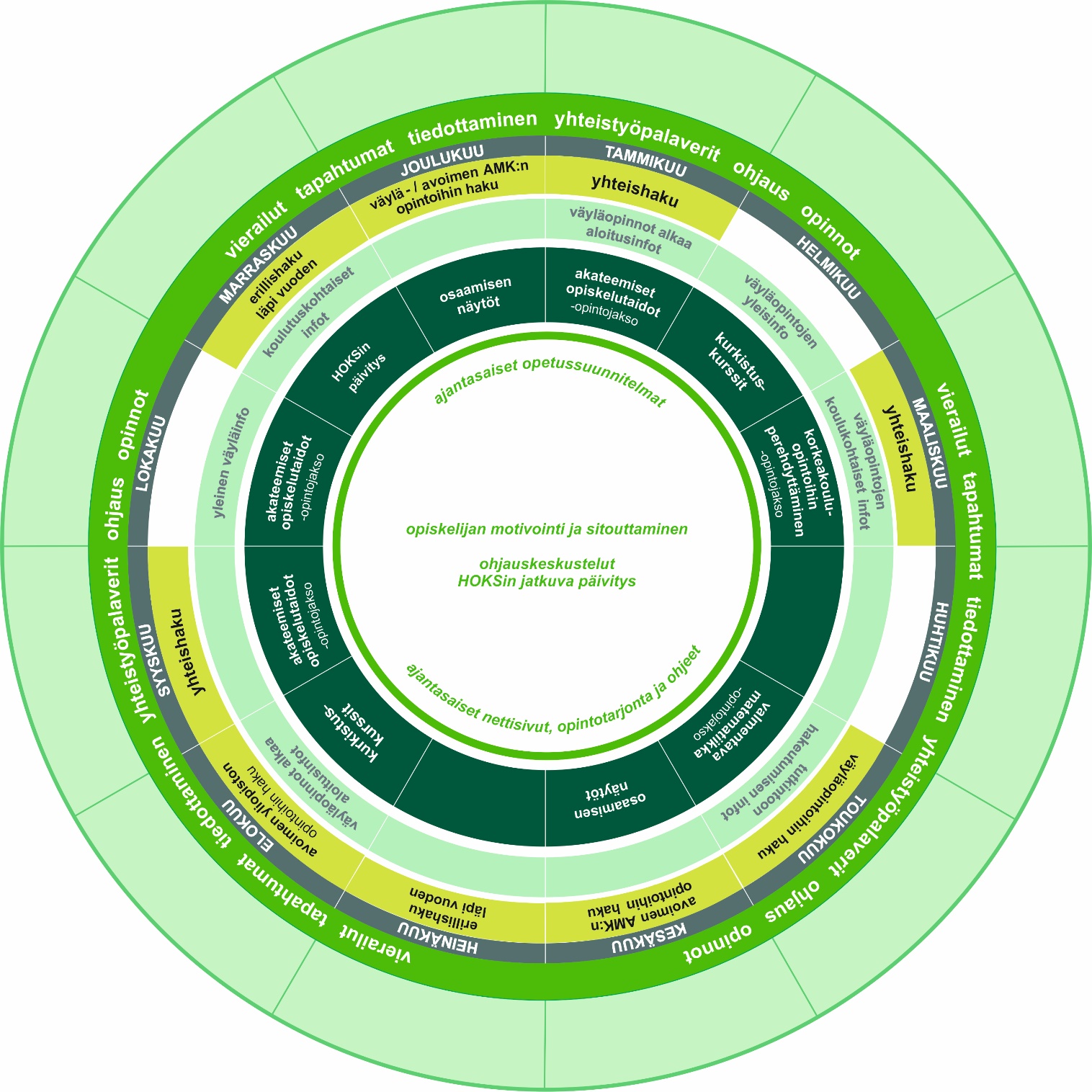 